Iscrizione a Estate Ragazzi anno 2022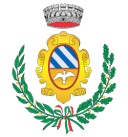 ( 2° 3° 4° 5° elementare – 1° 2° 3° media) IMPORTANTE: Il modulo va restituito in Comune. Occorre prenotare tutte le settimane a cui si intende aderire ENTRO E NON OLTRE il 31/05/2022 al fine di poter assumere adeguato numero di animatori. Il pagamento dovrà essere effettuato con bonifico del Comune ibam :IT09S0617046900000000301061 la settimana precedente l’inizio dell’iniziativa. Chi intende aumentare il numero delle settimane di frequenza quando l’Estate Ragazzi è già in corso dovrà versare un supplemento di Euro 5,00 per ogni settimana aggiunta.Costi : €.33,00 settimanale TUTTO IL GIORNO (dalle 08 alle 17,30).            €.27,00 settimanale MEZZA GIORNATA (dalle 08 alle 12 ) con mensa dalle ore 09,00 alle ore 13,45.                                   Sconto di €.3,00 dal secondo figlio.            Euro 4,50 buono mensaOrari per i pagamenti della mensa in comune: mattino 8,30 – 12,30.   Recapiti telefonici: 0172-66131 Comune.Io sottoscritto/a __________________________________________________Genitore di _______________________________________________________nato il _________________ a ________________________________________residente a ___________in via _______________________________________che ha frequentato la classe __________________________________________n. telefono (per reperibilità in caso di necessità) ___________________________ISCRIVO mio/a figlio/a ad Estate Ragazzi anno 2022 nelle seguenti settimane:1a  settimana (dal 13/06/2022 al 17/06/2022)2°  settimana (dal 20/06/2022 al 24/06/2022)3a  settimana (dal 27/06/2022 al 01/07/2022)4°  settimana  (dal 04/07/2022 al 08/07/2022)5°  settimana  (dal 11/07/2022 al 15/07/2022)6°  settimana  (dal 18/07/2022 al 22/07/2022)7a  settimana  (dal 25/07/2022 al 29/07/2022)8°  settimana  (dal 01/08/2022 al 05/08/2022) 9ª  settimana  (dal 08/08/2022 al 11/08/2022)10^ settimana  (dal 15/08 2022 al 19/08/2022)   11^ settimana  (dal 22/08/2022 al 26/08/2022)  Con il seguente orario:Solo mattino dalle 09.00 alle 12.00Solo mattino con mensa dalle ore 09,00 alle ore 13,45Mattino e pomeriggio dalle 09.00 alle 12.00 e dalle 14.00 alle 17.30Mattino e pomeriggio con mensa dalle ore 09,00 alle ore 17,30Solo pomeriggio dalle 14.00 alle 17.30Pre estate dalle ore 07,30                                                                                                      Il genitore                                                                                                                                                   ________________________________________________